РЕШЕНИЕО внесение изменении в решение Совета сельского поселения Бишкураевский сельсовет муниципального района Илишевский Республики Башкортостан от 01.06.2016 г. № 7-2 «Об утверждении Положения об обеспечении условий для развития массовой физической культуры и спорта на территории сельского поселения Бишкураевский сельсовет муниципального района Илишевский район Республики Башкортостан»Руководствуясь Федеральным законом от 06.10.2003 № 131 – ФЗ «Об общих принципах организации местного самоуправления в Российской Федерации», Федеральным законом от 04.12.2007 № 329 – ФЗ «О физической культуре и спорте в Республике Башкортостан», Совет сельского поселения Бишкураевский сельсовет РЕШИЛ:1. Внести изменения решение Совета сельского поселения Бишкураевский сельсовет муниципального района Илишевский Республики Башкортостан от 01.06.2016 г. № 7-2 «Об утверждении Положения об обеспечении условий для развития массовой физической культуры и спорта на территории сельского поселения Бишкураевский сельсовет муниципального района Илишевский район Республики Башкортостан».2.  Подпункт «д» пункта 1.2 раздела 1 и подпункт «ж» пункта 2.1 раздела 2 исключить.3. Абзац 2 пункта 4.1 раздела 4 исключить.4. Настоящее решение разместить на официальном сайте сельского поселения Бишкураевский сельсовет.5. Настоящее решение вступает в силу с момента его подписания.Председатель Совета                                         З.А.Хадимуллин            с.Бишкураево       25 июля 2017 года               № 16-2Башортостан РеспубликаҺымуниципаль районилеш районыбишурай ауыл советыауыл билӘмӘҺе советыБашортостан РеспубликаҺымуниципаль районилеш районыбишурай ауыл советыауыл билӘмӘҺе советыБашортостан РеспубликаҺымуниципаль районилеш районыбишурай ауыл советыауыл билӘмӘҺе советы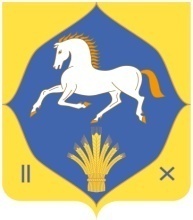 республика башкортостанмуниципальный районилишевский районсовет сельского поселениябишкураевский сельсовет452268, Бишкурай ауылыЛенин урамы, 69Тел. (34762) 47-1-48452268, с. Бишкураевоул. Ленина, 69Тел. (34762) 47-1-48452268, с. Бишкураевоул. Ленина, 69Тел. (34762) 47-1-48452268, с. Бишкураевоул. Ленина, 69Тел. (34762) 47-1-48